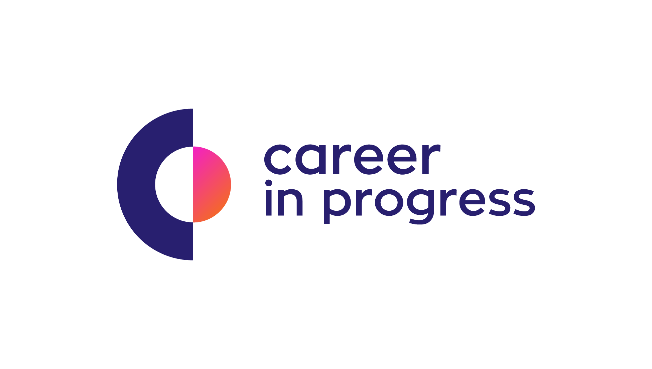 H Career In Progress (www.careerinprogress.gr) είναι μια εταιρεία παροχής Συμβουλευτικών Υπηρεσιών στους τομείς της Αναζήτησης Εργασίας, του Επαγγελματικού Προσανατολισμού και της Ανάπτυξης Επιχειρηματικής Ιδέας.Για λογαριασμό Συνεργάτη της, Ομίλου Φαρμακευτικών Εταιριών με έδρα την Αθήνα, αναζητά για την περιοχή του Ηρακλείου Κρήτης: Ιατρικό ΕπισκέπτηΟ πελάτης μας:Με παρουσία για περισσότερα από 55 χρόνια στον τομέα των φαρμακευτικών προϊόντων, πλήθος βραβεύσεων και εξυπηρετώντας την ιατρική επιστήμη με πάθος, δημιουργικότητα και ήθος, ο πελάτης μας αναζητά έναν/μία Υποψήφιο/α με τα παρακάτω χαρακτηριστικά:
Ο/Η υποψήφιος/υποψήφια θα αναλάβει τους παρακάτω ρόλους: Καθημερινή επιστημονική ενημέρωση σε επιλεγμένα Νοσοκομεία και ΙατρείαΠροώθηση των προϊόντων της εταιρείας σε επιλεγμένα φαρμακείαΑνάπτυξη πελατολογίου και ανάλυση των αναγκών στην περιοχή ευθύνης του/τηςΑποτελεσματική επίτευξη των εμπορικών στόχων της εταιρείαςΑνάπτυξη επαγγελματικών σχέσεων με την τοπική κοινότητα ιατρών και φαρμακοποιώνΣχεδιασμός και εφαρμογή εβδομαδιαίου και μηνιαίου πλάνου επισκέψεων Σύνταξη εκθέσεων αναφοράς (Reports)Αναζητούμε έναν/μια Επαγγελματία με υψηλό αίσθημα υπευθυνότητας και:Πτυχίο ΑΕΙ/ΤΕΙ Φαρμακευτικής, Βιολογίας, Δημόσιας Υγείας ή άλλου παρεμφερούς αντικείμενου 3+ έτη εμπειρίας στον Ιατροφαρμακευτικό κλάδο σε αντίστοιχη θέσηΑποδεδειγμένη αποτύπωση αποτελεσμάτων για την εμπειρίαΆριστη γνώση αγγλικής γλώσσαςΆριστη γνώση Η/ΥΕξαιρετικές δεξιότητες επικοινωνίας και δικτύωσης Άριστες ικανότητες διαπραγμάτευσηςΠροσανατολισμός στο αποτέλεσμα και στην φιλοσοφία του ΟμίλουΤι προσφέρει η εταιρεία: Σταθερό μισθό βάσει προσόντωνBonus βάσει μηνιαίων στόχωνΣυνεχή υποστήριξη και εκπαίδευση σε μια από τις μεγαλύτερες επιχειρήσεις του κλάδουΑποστολή βιογραφικών σημειωμάτων στο jobs@careeinprogress.gr με την ένδειξη (Ιατρ Επισκέπτης_Ηράκλειο). 